          УТВЕРЖДАЮ:          И.о директора ЛГ МУП «УТВиВ»          ____________ В.Г.АгафоновКОНКУРСНАЯ  ДОКУМЕНТАЦИЯ  на право заключения договора:«Оказание транспортных услуг»г. Лянтор,  2016 год.Извещение о проведении открытого конкурса № 17.16 - К          на право заключения договора:  Оказание транспортных услуг         1.  Способ закупки: открытый  конкурс.2. Наименование Заказчика: Лянторское городское муниципальное унитарное  предприятие «Управление Тепловодоснабжения и Водоотведения». 3. Местонахождение Заказчика: 628449, Российская Федерация, Тюменская область,  Ханты-Мансийский автономный округ - Югра, Сургутский район, г. Лянтор, ул. Магистральная, стр.14.4. Почтовый адрес Заказчика: 628449, Российская Федерация, Тюменская область, Сургутский район, г. Лянтор, ул. Магистральная, стр. 14.5.   Адрес электронной почты Заказчика: zakupki@lgutviv.ru6. Номер контактного телефона Заказчика: (34638) 77-600 доб. 80-142, 80-201,               факс: (34638) 23-351          7. Предмет договора: Оказание транспортных услуг         8. Объем выполняемых  работ:   В соответствии с  частью  2  Приложения  №2 «Техническое  задание».  9. Место выполнения работ: 628449, РФ, Тюменская область, ХМАО-Югра, Сургутский район, г. Лянтор 10. Срок выполнения работ: В соответствии с частью 3, 5, 6, 7, 8  Приложения №2  «Техническое  задание». 11. Начальная (максимальная) цена договора: 2 389 762 рубля 15 копеек (два миллиона триста восемьдесят девять тысяч семьсот шестьдесят два рубля 15 копеек) с НДС 18% Цена включает все налоги сборы, затраты на материалы, а так же иные издержки исполнителя, связанные с выполнением услуг. В случае, если товары, услуги претендента не облагаются НДС, то цена, предложенная таким Претендентом в Заявке, не должна превышать установленную начальную (максимальную) цену без НДС. При этом на стадии оценки и сопоставления заявок для целей сравнения ценовые предложения других Участников также учитываются без НДС12. Требования к участнику конкурса: п.11 Конкурсной документации.13. Порядок предоставления Конкурсной документации: п. 7 Конкурсной документации.Конкурсная документация предоставляется бесплатно всем заинтересованным лицам по письменному запросу на имя председателя Закупочной комиссии, а так же доступна на официальном сайте в информационно - телекоммуникационной сети «Интернет» http://zakupki.gov.ru/223 и на сайте Заказчика www.lgutviv.ru с «26» октября 2016 года  по «14» ноября 2016 года.14. Порядок оценки и сопоставления заявок на участие: п.16, п.17, п.18 Конкурсной документации.15. Критерии оценки: п. 17 Конкурсной  документации:- цена договора - 40 %;- качество услуг и квалификация участника конкурса - 60%.16. Место, дата и время вскрытия конвертов с заявками на участие в конкурсе: Место: 628449, Российская Федерация, Тюменская область, Сургутский район, г. Лянтор, ул. Магистральная, стр.14, актовый  зал.Дата: «15»  ноября  2016  года.Время:  10  час. 00 мин. (время местное)17. Место  и  дата  рассмотрения  заявок  на  участие в конкурсе:Место: 628449, Российская Федерация, Тюменская область, Сургутский район, г. Лянтор, ул. Магистральная, стр.14, актовый зал.Дата: «16» ноября 2016 года.Время: 10  час. 00 мин. (время местное)18. Место  и  дата  подведения  итогов  конкурса:Место: 628449, Российская Федерация, Тюменская область, Сургутский район, г.Лянтор, ул. Магистральная, стр. 14, актовый  зал.Дата: «17» ноября 2016 года.Время: 10  час. 00 мин. (время  местное).19. Заказчик оставляет за собой право отказаться от проведения открытого конкурса в любое время до подведения  итогов конкурса.Конкурсная документация          1. Лянторское городское муниципальное унитарное предприятие «Управление тепловодоснабжения и водоотведения» (ЛГ МУП «УТВиВ») проводит открытый конкурс № 17.16 -К на Оказание транспортных услуг 2. Требования к оказываемым услугам: п.п. 5, 6, 7 Приложения №1 «Техническое  задание».3. Срок (период) выполнения работ: с 01 «января» 2017г по 31 «декабря» 2017г.4. Начальная (максимальная) цена договора: 2 389 762 рубля 15 копеек (Два миллиона триста восемьдесят девять тысяч семьсот шестьдесят два рубля 15 копеек) с НДС 18% Цена включает все налоги сборы, затраты на материалы, а так же иные издержки исполнителя, связанные с выполнением услуг .В случае, если товары, услуги претендента не облагаются НДС, то цена, предложенная таким Претендентом в Заявке, не должна превышать установленную начальную (максимальную) цену без НДС. При этом на стадии оценки и сопоставления заявок для целей сравнения ценовые предложения других Участников также учитываются без НДС.5. Порядок формирования цены договора:  Затратный метод, утвержденный Положением о закупках.5.1. Валюта, используемая для формирования цены договора:  Российский  рубль.5.2. Форма, порядок и сроки оплаты оказываемых услуг: Безналичный расчет, в течение 60 дней,  по факту (оказания услуг), после подписания актов выполненных работ либо актов  и счетов-фактур, оформленных в соответствии с требованиями нормативных документов.6. Обеспечение заявки на участие в конкурсе: не установлено.6.1.Обеспечение исполнения договора: не установлено.6.2. Порядок возврата  обеспечения  договора: не установлено.7. Порядок, место, даты начала и окончания подачи заявок на участие в конкурсе: Заявки на участие в конкурсе принимаются организатором конкурса по адресу: 628449, Российская Федерация, Тюменская область, Сургутский район, г. Лянтор, ул. Магистральная, стр.14, закупочной комиссии.Дата начала подачи заявок: с  «26»  октября  2016 года.  Дата окончания подачи заявок:  16 час. 30 мин. (время местное) «14» ноября 2016 года.Участник конкурса подает заявку на участие в конкурсе в печатном (письменном) виде на бумажном носителе в рабочие дни: понедельник – пятница с 8:00  до 12:30  и с 14:00  до 16:30  по адресу Заказчика. Сведения, которые содержатся в заявке на участие в конкурсе, не должны допускать разночтений. В цифровых данных документов, входящих в состав заявки, подчистка, приписка, зачеркивание цифр и символов не допускается. Все листы заявки на участие в конкурсе должны быть прошиты и пронумерованы. Заявка на участие в конкурсе должна содержать опись входящих в нее документов, должна быть так же подшита и скреплена печатью участника закупок и подписана участником закупки или лицом, им уполномоченным. Если заявка на участие в конкурсе не прошита и не пронумерована, то данная заявка отклоняется и не рассматривается Заказчиком. Участники конкурса направляют конверты, содержащие Заявку на участие в конкурсе (в запечатанном конверте) и комплект документов, предусмотренный настоящей конкурсной документацией. Все материалы представляются в одном экземпляре. Конверт должен быть оформлен по  форме №1 раздела №22. Конверты с заявками на участие в конкурсе регистрируются специалистом Группы по закупкам. Лицу, представившему конверт с заявками на участие в конкурсе по его требованию, выдается соответствующая расписка о регистрации заявки. Все заявки на участие в конкурсе, конверты с которыми будут получены после срока окончания приема конкурсных заявок будут признаны  опоздавшими. Заказчик не несет ответственности за задержку в услуге почтовых или курьерских служб  и за иные обстоятельства, приведшие к опозданию подачи участником конкурса конкурсной заявки. В случае, если конверт с заявкой был предоставлен на проходной пункт АБК  Заказчика, то датой принятия конверта с заявкой будет считаться дата регистрации специалистом Группы по закупкам  в  журнале регистрации заявок. 8. Предоставление конкурсной документацииКонкурсная документация предоставляется бесплатно всем заинтересованным лицам по письменному запросу на имя председателя Закупочной комиссии, а так же доступна на официальном сайте в информационно - телекоммуникационной сети «Интернет» http://zakupki.gov.ru/223 и  на сайте Заказчика www.lgutviv.ru с «26» октября  2016  года  до «14»  ноября  2016 года или по адресу: 628449, Российская Федерация, Тюменская область, Сургутский район, г.Лянтор, ул. Магистральная, стр.14 . Начало выдачи конкурсной документации должно быть не менее чем за 20 (Двадцать) дней до окончания срока приема конкурсных заявок. Документы, переданные участником конкурса в составе заявки на участие, возврату не подлежат.9. Порядок предоставления разъяснений  конкурсной документации. Отзыв заявок на участие в конкурсе      Любой участник закупки вправе направить в письменной форме запрос о разъяснении положений документации о закупке. В течение 3-х рабочих дней со дня его поступления Заказчик обязан письменно направить разъяснения  участнику. Не позднее 3-х дней со дня направления участнику закупки разъяснений по его запросу, разъяснение положений документации о закупке, размещается на официальном сайте и сайте Заказчика. В нем приводится содержание запроса на разъяснение положений документации о закупках без указания участника закупки, от которого поступил запрос. Разъяснение положений документации о  закупке  не  должно изменять  ее  сути.Заказчик не несет ответственности в случае, если участник закупки не ознакомился с изменениями, внесенными в извещение и документацию по закупкам, которые были размещены  надлежащим образом. Запросы по разъяснению конкурсной документации о конкурсе, направленные участниками конкурса посредством факсимильной связи, Заказчиком не рассматриваются. Разъяснения положений конкурсной документации размещаются на официальном сайте не позднее чем в течение трех дней со дня предоставления указанных разъяснений участнику конкурса.  Любой участник вправе направить запрос о разъяснении положений конкурсной документации в  срок с «26» октября 2016 года  по «14» ноября 2016 года.  Участник конкурса, вправе отозвать заявку на участие в конкурсе в любое время до момента вскрытия  Закупочной комиссией конвертов с заявками.  Участник конкурса подает в письменном виде уведомление об отзыве заявки. Уведомление должно содержать:- наименование предмета конкурса,- номер и наименование лота,- регистрационный номер заявки на участие в конкурсе,Отзыв заявок на участие в конкурсе регистрируются  в журнале регистрации заявок на участие. После окончания срока подачи заявок внесение изменений в заявки не допускается.10. Отказ от проведения конкурса        Заказчик вправе отказаться от проведения конкурса в любое время до выбора победителя конкурса. Извещение об отказе от проведения конкурса размещается Заказчиком на официальном сайте zakupki.gov.ru и сайте Заказчика не позднее дня, следующего за днем принятия решения об отказе от проведения  конкурса.          11. Требования к участникам закупки      Участником закупки может быть любое юридическое лицо или несколько юридических лиц, выступающих на стороне одного участника  закупки, независимо от организационно-правовой формы, формы собственности, места нахождения и места происхождения капитала, либо любое физическое лицо или несколько физических лиц, выступающих на стороне одного участника закупки, в том числе индивидуальный предприниматель или несколько индивидуальных предпринимателей, выступающих на стороне одного участника закупки, которые соответствуют требованиям, установленным Заказчиком в соответствии с положением о закупке.            К участникам закупки предъявляются следующие обязательные  требования:- соответствие участников закупок требованиям, устанавливаемым в соответствии с законодательством Российской Федерации к лицам, осуществляющим поставки товаров, выполнение работ, оказание услуг, являющихся предметом закупочных процедур;- непроведение ликвидации участника закупок – юридического лица и отсутствие решения арбитражного суда о признании участника закупок – юридического лица, индивидуального предпринимателя банкротом и об открытии конкурсного производства, на день подачи заявки на участие в конкурсе, заявки на участие в аукционе в электронной форме, запросе котировок;- неприостановление деятельности участника закупок в порядке, предусмотренном Кодексом Российской Федерации об административных правонарушениях, на день подачи заявки на участие в конкурсе, заявки на участие в аукционе в электронной форме, запросе  котировок;- отсутствие у участника закупок задолженности по начисленным налогам, сборам и иным обязательным платежам в бюджеты любого уровня или государственные внебюджетные фонды за прошедший календарный год, размер которой превышает двадцать пять процентов балансовой стоимости активов участника закупок по данным бухгалтерской отчетности за последний завершенный отчетный период. Участник закупок считается соответствующим установленному требованию в случае, если он обжалует наличие указанной задолженности в соответствии с законодательством Российской Федерации и решение по такой жалобе на день рассмотрения заявки на участие в конкурсе, заявки на участие в аукционе в электронной форме, запросе  котировок;- отсутствие в предусмотренном Федеральными законами № 44-ФЗ, №223-ФЗ реестре недобросовестных поставщиков сведений об участниках  закупок.           - наличие свидетельства, выданного саморегулируемой организацией (СРО) о допуске к данным видам работ на основании Федерального Закона №148-ФЗ от 22.07.2008г.          В случае предоставления недостоверной информации в составе заявки на участие в конкурсе, Закупочная комиссия вправе отстранить такого участника от участия в конкурсе на любом этапе его проведения.12. Правила заполнения заявки на участие в конкурсе (требования к содержанию, форме, оформлению и составу заявки на участие в конкурсе, инструкция по ее заполнению)    Участник конкурса вправе подать только одну заявку на участие в конкурсе в отношении  предмета конкурса.     Заявка на участие в конкурсе должна включать:• Опись документов (оформленная по Форме № 2) содержащая наименование всех представляемых документов в последовательности их представления в заявке на участие в конкурсе; - информацию о номере листа начала  каждого документа, а также общее количество листов документа.• Заявка на участие в конкурсе (оформленная по Форме № 3, 3.1)• Приложения к заявке, необходимые для расчета критериев оценки (оформленные по Форме №4, 5).документ, содержащий сведения об участнике закупок, подавшем заявку: фирменное наименование (полное наименование) организации на русском языке, организационно-правовая форма, место нахождения, почтовый адрес (для юридического лица), фамилия, имя, отчество, паспортные данные, сведения о месте жительства (для индивидуального предпринимателя/физического лица), номер контактного  телефона/эл.  адрес;       копии учредительных документов участника закупок (устав юридического лица, свидетельство о постановке на учет в налоговом органе, свидетельство о регистрации юридического лица либо в качестве индивидуального предпринимателя);        копии документов, удостоверяющих личность (паспорт) для индивидуальных предпринимателей;        выписку из Единого государственного реестра юридических лиц или выписку из Единого государственного реестра индивидуальных предпринимателей, полученную не позднее чем за шесть месяцев до дня размещения на официальном сайте извещения о проведении конкурса или нотариально заверенную копию такой выписки;        документ, подтверждающий полномочия лица на осуществление действий от имени участника закупок - юридического лица (копия решения о назначении или об избрании физического лица на должность, в соответствии с которым, физическое лицо обладает правом действовать от имени участника закупок без доверенности). В случае если от имени участника закупок действует иное лицо, заявка на участие в конкурсе должна включать также доверенность на осуществление действий от имени участника закупок, заверенную печатью участника закупок и подписанную руководителем участника закупок (для юридических лиц) или уполномоченным этим руководителем лицом, либо нотариально заверенную копию такой доверенности;        решение об одобрении или о совершении крупной сделки (его копию), если требование о необходимости такого решения для совершения крупной сделки установлено законодательством РФ, учредительными документами юридического лица и если для участника закупок поставка товаров, выполнение работ, оказание услуг, являющихся предметом договора. Если указанные действия не являются крупной  сделкой, участник закупки представляет соответствующее письмо;       заверенная участником копия лицензии, подтверждающей право участника процедуры на осуществление деятельности, являющейся предметом закупки (если виды деятельности, являющейся предметом закупки, подлежит лицензированию в соответствии с требованиями действующего законодательства) (в случае необходимости, к примеру открытый конкурс на оказание услуг);     заверенная участником копия свидетельства о Допуске к определенному виду или видам работ, выданного саморегулируемой организацией, членом которой является участник процедуры закупки (если виды деятельности, являющейся предметом закупки, требует членства в саморегулируемой организацией и наличия соответствующего свидетельства в соответствии с требованиями действующего законодательства).      соответствие участников закупки требованиям законодательства РФ к лицам, осуществляющим поставки товаров, выполнение  работ, оказание  услуг;       непроведение ликвидации участника закупки - юридического лица и отсутствие решения арбитражного суда о признании участника закупки - юридического лица, индивидуального предпринимателя банкротом и решения об открытии конкурсного производства;       неприостановление деятельности участника закупки в порядке, предусмотренном  Кодексом РФ об административных правонарушениях, на дату подачи заявки на участие в закупке;         отсутствие сведений об участниках закупки в реестрах недобросовестных поставщиков, ведение которых предусмотрено Законом № 223-ФЗ (Федеральным законом от  05.04.2013г. №44-ФЗ «О контрактной системе в сфере закупок товаров, работ, услуг для обеспечения муниципальных и государственных нужд»);       предложение о качественных и функциональных характеристиках (потребительских свойствах), безопасности, сроках поставки товаров, выполнения работ, оказания услуг, в том числе предложение о цене договора, о цене единицы  товара,  услуги,  работы  и иные предложения  по  удовлетворению  потребностей  Заказчика;       документы (их копии), подтверждающие соответствие товаров, работ, услуг требованиям, установленным законодательством РФ к таким товарам, работам, услугам в случае, если в соответствии с законодательством РФ установлены требования к таким товарам, работам, услугам и если предоставление  указанных  документов  предусмотрено конкурсной документацией, за исключением документов, которые могут быть предоставлены только вместе с товаром в соответствии с гражданским законодательством;       Заявка на участие в конкурсе должна содержать опись входящих в нее документов, должна быть скреплена печатью участника закупок (для юридических лиц) и подписана участником закупки или лицом, им уполномоченным. Если заявка на участие в конкурсе не прошита и не пронумерована, то данная заявка отклоняется и не рассматривается Заказчиком. Соблюдение участником закупки указанных требований означает, что все документы и сведения, входящие в состав заявки, поданы от его имени, а также подтверждает подлинность и достоверность представленных в  составе заявки на участие в конкурсе документов и сведений. 13. Порядок, место, дата и время вскрытия конвертов с заявками на участие в конкурсеПроцедура вскрытия поступивших на конкурс конвертов проводится по месту нахождения Заказчика, в день и час определенных Заказчиком. Перед вскрытием конвертов Закупочная комиссия удостоверяется в их сохранности и целостности. Участники, подавшие заявки на участие в конкурсе, или их представители, вправе присутствовать при  вскрытии конвертов с заявками.В ходе вскрытия поступивших на конкурс конвертов Председатель закупочной  комиссии исходя из представленных в конкурсной заявке документов, оглашает следующую информацию: - о содержимом конверта (конкурсная заявка, ее изменение, отзыв, иное); - наименование, юридический и фактический адрес участника конкурса; - краткое описание предложенной в заявке продукции и цену конкурсной заявки (или иное указание на общую стоимость предложения участника конкурса), если цена предусмотрена; - для конвертов с изменениями и отзывами заявок — существо изменений или факт отзыва заявки; - другую информацию, которую Закупочная комиссия сочтет нужной огласить. Представителям участников конкурса может быть предоставлено право для информационного сообщения по сути конкурсного предложения и ответов на вопросы членов Закупочной  комиссии. По результатам процедуры вскрытия конвертов с конкурсными заявками Закупочная комиссия составляет соответствующий Протокол, который должен содержать следующие сведения: - ФИО присутствующих на процедуре вскрытия; - ФИО присутствующих представителей участников конкурса;- общее количество поступивших конкурсных заявок и перечень участников конкурса, представивших заявки, вместе с их адресами; - информация, которая была оглашена в ходе процедуры; -перечень опоздавших конкурсных заявок (или опоздавших  изменений,  замены конкурсных заявок), отклоненных в силу данного обстоятельства. В случае, если до окончания срока подачи заявок на участие в конкурсе подана  только одна заявка на участие в конкурсе или не подана ни одна заявка на участие, конкурс признается несостоявшимся. В случае, если до окончания срока подачи заявок на участие в конкурсе подана только одна заявка на участие, конверт с указанной заявкой вскрывается и указанная заявка рассматривается  в порядке, установленном в конкурсной документации. В случае, если указанная заявка соответствует требованиям и условиям, предусмотренным конкурсной документацией, Заказчик передает участнику конкурса, подавшему единственную заявку на участие в конкурсе, проект договора, который составляется путем включения условий исполнения договора, предложенных таким участником в заявке на участие в конкурсе.Закупочная комиссия вправе отклонить все конкурсные заявки, если ни одна из них не удовлетворяет установленным требованиям в отношении участника конкурса, услуги, условий договора или оформления заявки.14. Порядок рассмотрения конкурсных заявок и условия допуска к участию в  закупках14.1. Рассмотрение  конкурсных заявок осуществляет Закупочная комиссия. Она вправе привлекать к данному процессу инженерно-технический персонал или иных специалистов Заказчика, без права голоса. При этом Закупочная комиссия должна обеспечить конфиденциальность процесса рассмотрения и соблюдение коммерческой тайны участников конкурса. Срок  рассмотрения заявок объявляется на первом заседании Закупочной комиссии и не может превышать 10-ти дней со дня вскрытия конвертов с заявками на участие в конкурсе. 14.2. Рассмотрение конкурсных заявок включает проведение отборочной стадии:- требование от участников конкурса разъяснения положений конкурсных заявок и представления недостающих документов (при необходимости). При этом не допускаются запросы или требования о представлении недостающих документов, направленные на изменение существа конкурсной заявки, включая изменение коммерческих условий конкурсной заявки (цены, сроков и условий поставки, графика поставки или платежа, иных коммерческих условий) или технических условий конкурсной заявки (перечня предлагаемой продукции, ее технических характеристик, иных технических условий);-   проверка заявок на соблюдение требований конкурсной документации к оформлению заявок; - проверка участника закупки на соответствие требованиям конкурса (в случае, если предварительный квалификационный отбор не проводился); -   проверка предлагаемой продукции на соответствие требованиям  конкурса; - отклонение конкурсных заявок, которые не соответствуют установленным требованиям в отношении участника конкурса, продукции, условий договора или оформления заявки.          14.3.Несоответствие сведений о товарах, работах, услугах, содержащихся в заявке участника конкурса, а равно предоставление недостоверной информации в отношении товаров, работ, услуг, а также не предоставления документов в составе заявки, в соответствии с требованиями, установленными настоящей конкурсной документацией является основанием для отказа в допуске к участию в конкурсе.                                        15. Условия   отстранения  от участия  в  закупках      15.1. Заказчик обязан отказать заявителю в допуске к участию в открытом конкурсе, если установлен хотя бы один из следующих фактов:1)  проведение ликвидации участника закупки - юридического лица и наличие решения арбитражного суда о признании участника закупки - юридического лица, индивидуального предпринимателя банкротом и решения об открытии конкурсного производства;2)   приостановление деятельности участника закупки в порядке, предусмотренном Кодексом РФ об административных правонарушениях, на день подачи заявки или предложения от участника;3)  наличие сведений об участнике закупки в реестрах недобросовестных поставщиков, ведение которых предусмотрено законом № 223-ФЗ (так же Федеральным законом от 05.04.2013г. №44-ФЗ «О контрактной  системе  в сфере  закупок  товаров, работ,  услуг  для обеспечения муниципальных и государственных  нужд»);4) непредставление участником закупки документов, необходимых для участия в процедуре закупки, либо наличие в них или в заявке недостоверных сведений об участнике закупки и (или) о товарах, работах, услугах;5) несоответствие участника закупки требованиям законодательства РФ к лицам, осуществляющим поставки товаров, выполнение работ, оказание услуг, которые являются предметом закупки;                    6) несоответствие участника закупки и (или) его заявки требованиям документации о закупке или настоящего Положения (конкурс с ограниченным участием).        7) в случае установления факта подачи одним участником конкурса двух и более заявок на участие в конкурсе в отношении одного и того же лота при условии, что поданные ранее заявки таким участником не отозваны, все заявки на участие в конкурсе такого участника, поданные в отношении данного лота, не рассматриваются.        15.2. Сведения, которые содержатся в заявках на участие в открытом конкурсе и документах, представленных вместе с заявкой, не должны допускать двусмысленных толкований. При  описании условий и предложений претендентов на участие должны приниматься общепринятые обозначения и наименования  в  соответствии с требованиями действующих нормативных правовых актов.        15.3. При выявлении хотя бы одного из фактов, перечисленных в п.п. 1-7 пункта 15.1., Закупочная комиссия обязана отстранить допущенного участника от процедуры закупки на любом этапе ее проведения до момента заключения договора. В этом случае Закупочной комиссией составляется протокол отстранения от участия в процедуре закупки. В этом случае закупочной комиссией составляется протокол отстранения от участия в процедуре закупки, в который  включается  следующая  информация:1) сведения о месте, дате, времени составлении  протокола;2) фамилии, имена, отчества, должности членов комиссии по закупкам;3) наименование (для юридического лица местонахождение, почтовый адрес, контактный  телефон, эл. адрес);4) основание для отстранения в соответствии;5) обстоятельства выявления факта;6) сведения, полученные Заказчиком, закупочной комиссией, которые подтверждают факт, названный в п. 15.1;7) решение об отстранении от участия и обоснование такого решения вместе со сведениями о решении по этому  вопросу  каждого члена закупочной  комиссии;8)  протокол закупочной комиссии об  отстранение допущенного участника от процедуры закупки размещается на официальном сайте и сайте Заказчика не позднее 3-х дней со дня принятия  такого  решения.       15.4. Протокол закупочной комиссии об  отстранение допущенного участника от процедуры закупки размещается в единой информационной  системе и сайте Заказчика не позднее 3-х дней со дня принятия такого  решения.         15.5. В случае, если на основании результатов рассмотрения заявок на участие в конкурсе принято решение об отказе в допуске к участию в конкурсе всех участников, подавших заявку, или о допуске к участию и признание участником конкурса только одного участника закупки, конкурс признается несостоявшимся. В случае, если в конкурсной документации  предусмотрено два и более лота, конкурс признается несостоявшимся только в отношении данного лота. Конкурс может быть объявлен несостоявшимся, если:поступила одна заявка на участие в конкурсе,не подано ни одной заявки на участие в конкурсе,все заявки  на  участие в конкурсе отклонены Закупочной комиссией Заказчика.15.6. В случае, если конкурс признан несостоявшимся и только один участник конкурса, подавший заявку, признан участником конкурса, Заказчик обязан передать такому участнику конкурса проект договора, который составляется путем включения условий договора, предложенных участником конкурса в заявке.16. Сопоставление и оценка  конкурсных заявокЗакупочная комиссия осуществляет оценку и сопоставление заявок на участие в конкурсе, поданных участниками, признанными участниками конкурса.Срок оценки и сопоставления таких заявок не может превышать 10-ти дней со дня подписания протокола рассмотрения заявок на участие в конкурсе.Оценка и сопоставление заявок на участие в конкурсе осуществляются Закупочной комиссией в целях выявления лучших условий исполнения договора в соответствии с критериями и в порядке, установленными в документации об открытом конкурсе.На основании результатов оценки и сопоставления заявок на участие в конкурсе Закупочной комиссией каждой заявке присваивается порядковый номер относительно других по мере уменьшения степени выгодности содержащихся в них условий исполнения договора. Заявке на участие в конкурсе, в которой содержатся лучшие условия исполнения договора, присваивается первый номер. В случае, если в нескольких заявках на участие в конкурсе содержатся одинаковые условия исполнения договора, меньший порядковый номер присваивается заявке на участие в конкурсе, которая поступила ранее других заявок на участие в конкурсе, содержащих такие условия.17. Критерии оценки заявок на участие в конкурсе в численном выражении и их значения: Оценка заявок осуществляется с использованием следующих критериев оценки заявок: Рейтинг представляет собой оценку в баллах, получаемую по результатам оценки по критериям. Дробное значение рейтинга округляется до двух десятичных знаков после запятой по математическим правилам округления.Значимость критериев определяется в процентах. При этом для расчетов рейтингов применяется коэффициент значимости, равный значению соответствующего критерия в процентах, деленному на 100 процентов.Сумма значимостей критериев оценки заявок, установленных в конкурсной документации, составляет 100 процентов. Для оценки заявки осуществляется расчет итогового рейтинга по каждой заявке. Итоговый рейтинг заявки рассчитывается путем сложения рейтингов по каждому критерию оценки заявки, установленному в конкурсной документации, умноженных на их значимость. Присуждение каждой заявке порядкового номера по мере уменьшения степени выгодности содержащихся в ней условий исполнения договора производится по результатам расчета итогового рейтинга по каждой заявке. Заявке, набравшей наибольший итоговый рейтинг, присваивается первый  номер.18. Порядок оценки заявок по критериям оценки заявок.18.1. Оценка заявок по критерию «цена договора» При оценке заявок по критерию «цена договора» использование подкритериев не допускается. Для определения рейтинга заявки по критерию «цена  договора» в  конкурсной   документации устанавливается начальная (максимальная) цена договора. При оценке заявок по критерию «цена договора» лучшим условием исполнения договора  по указанному критерию признается предложение участника конкурса с наименьшей ценой договора. Рейтинг, присуждаемый заявке по критерию «цена договора» определяется по формуле: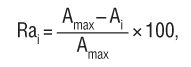     где:Ra i - рейтинг, присуждаемый i-й заявке по указанному критерию;Аmax - начальная (максимальная) цена договора, установленная в конкурсной документации в соответствии с пунктом 3 настоящей документации;Ai - предложение i-гo участника конкурса по цене договора.Для расчета итогового рейтинга  по заявке, рейтинг, присуждаемый каждой заявке по критерию «цена договора», умножается на соответствующую указанному критерию  значимость.18.2. Оценка заявок по критерию «качество работ, услуг и (или) квалификация участника конкурса»Для оценки заявок по критерию «качество работ, услуг и (или) квалификация участника конкурса» каждой заявке выставляется значение от 0 до 100 баллов. В случае если показатели указанного критерия установлены, сумма максимальных значений всех показателей этого критерия, установленных в конкурсной документации, должна составлять 100 баллов. Качество услуг и квалификация участника конкурса: для определения  рейтинга по данному критерию используются следующие показатели.1. . Опыт выполнения аналогичных работ с 2014 по 2016г.г.), при наличии документов - 20 баллов.-  2 года и более – 20 баллов. -  1 год  –  10  баллов.-  Отсутствие опыта – 0 баллов.2 . Наличие квалифицированных ресурсов, наличие опыта работы персонала аналогичных работ  40 баллов: Квалификация рабочего персонала (с приложением копий дипломов и иных  документов, подтверждающих  квалификацию специалистов);- отсутствие опыта работы – 0 баллов;- до 2 лет – 10 баллов;- до 3 лет –20 баллов;- от 4 лет и более –40 баллов.3. Укомплектованность материально- технической базой  на период выполнения работ 40 баллов; наличие  специализированной организации, для обслуживания автокрана  - 40 балов;отсутствие  специализированной организации, для обслуживания автокрана  - 0 балов;Рейтинг, присуждаемый заявке по критерию "качество работ, услуг и (или) квалификация участника конкурса", определяется как среднее арифметическое оценок в баллах всех членов закупочной комиссии, присуждаемых этой заявке по указанному критерию. В случае применения показателей рейтинг, присуждаемый i-й заявке по критерию "качество работ, услуг и (или) квалификация участника конкурса", определяется по формуле:                                i1 i2  к                                Rc  = C  + C  + ... + C ,    где:    Rc  - рейтинг, присуждаемый i-й заявке по указанному критерию;       i    C    -  значение  в баллах (среднее арифметическое оценок в баллах всех     членов закупочной комиссии присуждаемое комиссией i-й заявке на участие в конкурсе по k-му показателю, где k - количество установленных показателей.30. Для получения оценки (значения в баллах) по критерию (показателю) для каждой заявки вычисляется среднее арифметическое оценок в баллах, присвоенных всеми членами закупочной комиссии по  критерию (показателю).Для расчета итогового рейтинга по заявке, рейтинг, присуждаемый данной заявке, умножается на соответствующую значимость данного критерия.                                             19. Определение победителя конкурса Победителем конкурса признается участник, представивший конкурсную заявку, которая решением Закупочной комиссии признана наилучшим предложением по результатам оценочной стадии и заняла первое место в итоговой расстановке заявок по степени предпочтительности, а также наиболее полно отвечает всем требованиям, содержащимися в конкурсной документации. Решение Закупочной комиссии о выборе Победителя принимается простым большинством голосов от числа членов, присутствующих на заседании. В случае равенства голосов принимается решение, за которое проголосовал председатель Закупочной комиссии. Закупочная комиссия незамедлительно направляет выигравшему участнику уведомление о признании его победителем конкурса и приглашает его подписать Протокол о результатах конкурса.В Протоколе о результатах конкурса должны быть зафиксированы цена и  иные существенные условия договора (в зависимости от его вида), его стороны, срок, в течение которого такой договор должен быть заключен, а также действия, необходимые для  его  заключения.                                             20. Порядок заключения и срок подписания договорЗаказчик передает Победителю конкурса оформленный, подписанный и скрепленный печатью договор в течение 10-ти дней со дня подписания протокола оценки и сопоставления заявок (протокола рассмотрения заявок, если договор передается единственному участнику конкурса);Победитель конкурса (единственный участник) в течение 10-ти дней со дня получения договора подписывает его, скрепляет печатью (за исключением физического лица) и возвращает Заказчику;В случае, если Победитель конкурса в течение 10 дней, не представил Заказчику подписанный договор, такой Победитель признается уклонившимся от заключения  договора.          Договор с участником конкурса, заявке которого присвоен второй номер, заключается Заказчиком в следующем порядке;В проект договора, прилагаемый к извещению о проведении конкурса и конкурсной документации, включаются условия исполнения договора, предложенные участником конкурса, заявке на участие в конкурсе которого присвоен второй номер;В течение 5-ти дней со дня размещения на официальном сайте и сайте Заказчика протокола об отказе от заключения договора Заказчик передает участнику конкурса, заявке которого присвоен  второй номер, оформленный, подписанный и скрепленный печатью договор;Участник конкурса, заявке которого присвоен второй номер, в течение 5-ти дней со дня получения договора подписывает его, скрепляет печатью (за исключением физического лица) и возвращает Заказчику.          Заказчик имеет право отказаться на этапе заключения договора с участником закупки, с которым заключается договор, если  установлен хотя бы один из фактов:1) проведение ликвидации участника закупки - юридического лица и наличие решения арбитражного суда о признании участника закупки - юридического лица, индивидуального предпринимателя банкротом и решения об открытии конкурсного производства;2) приостановление деятельности участника закупки в порядке, предусмотренном Кодексом РФ об административных правонарушениях, на день подачи заявки или предложения от участника;3) наличие сведений об участнике закупки в  реестрах недобросовестных поставщиков, ведение  которых  предусмотрено Законом № 223-ФЗ (а так же Федеральным законом от  05.04.2013г. №44-ФЗ «О контрактной системе в сфере закупок товаров, работ, услуг для обеспечения муниципальных и государственных нужд»);4) непредставление участником закупки документов, необходимых для заключения договора, либо наличие в них недостоверных сведений об участнике закупки и (или) о товарах, работах, услугах;5) наличие в представленных документах для участия в процедуре закупки или в самой заявке недостоверных сведений об участнике закупки и (или) о товарах, работах,  услугах;6) несоответствие участника закупки требованиям законодательства РФ к лицам, осуществляющим поставки товаров, выполнение работ, оказание услуг, которые  являются  предметом  закупки;7) непредставление договора, подписанного участником закупки, с  которым  заключается договор, в редакции Заказчика и в срок, определенный Положением о закупках.       Не позднее 1-ого рабочего дня, следующего после дня установления фактов, которые указаны в настоящем разделе, Заказчиком составляется протокол об отказе от заключения договора. В протоколе должны содержаться следующие сведения:- о месте, дате и времени его составления;- о лице, с которым Заказчик отказывается заключить договор;- о фактах, которые являются основанием для отказа от заключения договора, а также о реквизитах документов, подтверждающих такие факты.     Протокол подписывается Заказчиком в день его составления в 2-х экземплярах, один из которых хранится у Заказчика. Второй экземпляр в течение 3-х рабочих дней со дня подписания передается лицу, с которым Заказчик отказывается заключить договор. Данный протокол размещается на официальном сайте и сайте Заказчика в течение 3-х дней после дня его подписания.21. Дополнительная информацияЗаказчик не несет ответственности в случае, если участник конкурса не ознакомился с изменениями, внесенными в извещение о проведении конкурса и конкурсную документацию (техническое задание, спецификация, проект договора), размещенными надлежащим образом в единой информационной системе.                                                  22. Приложения к конкурсной документации:Форма №1 -  конверт;Форма № 2 – опись документов и форм, представляемых для участия  в конкурсе;Форма № 3 – конкурсная заявка на участие в конкурсе (для юридических лиц);Форма № 3.1 – конкурсная заявка на участие в конкурсе (для физических лиц);Форма № 4 –  предложение о цене договора;Форма № 5 – Предложение по критерию «качество  работ, услуг и (или) квалификация участника конкурса»;Приложение № 1 – «Техническое задание»;Приложение № 1.1 –  «Путевой лист»;Приложение  № 1.2 – «Талон заказчика» (форма);Приложение № 1.3 - «Акт об оказании услуг (форма)»;Приложение №1.4 - «Расчет стоимости» (форма);Приложение № 2 – «Проект  договора».Согласовано:Председатель Единой                                                                                     В.Г.АгафоновКомиссииФорма № 1 Форма № 2Опись документов и форм, представляемых для участия в открытом конкурсе	Настоящим _______________________________________  подтверждает,  что  для    участия 			наименование участника конкурсав открытом конкурсе № __________ направлены нижеперечисленные документы и формы. Документы, предоставленные в составе заявки,  соответствуют описи.________________                       __________________                    ______________         должность                                                          подпись                                              фамилия, имя, отчество 								        (полностью)м.п.	                                                                                 Форма  № 3* (заполняется  юридическими  лицами)Заявка на участие в открытом конкурсе № ___________«_____»___________________20__г.   (дата формирования заявки)Информация об участнике закупки:Изучив документацию об открытом конкурсе, принимая установленные в ней требования и условия организации и проведения открытого конкурса, мы подтверждаем, что согласны участвовать в открытом конкурсе №  в соответствии с конкурсной документацией и, в случае признания нас победителем, осуществить поставку товара, выполнить работы, оказать услуги в соответствии с условиями и требованиями, установленными в конкурсной документации по цене, предложенной в данной заявке.____________________________________________________________ подтверждает, что:			        (полное наименование участника размещения заказа)*(полное наименование участника закупки)- в отношении него отсутствует решения арбитражного суда о признании участника закупки банкротом и об открытии конкурсного производства;- в отношении него не приостановлена деятельность участника закупки в порядке, предусмотренном Кодексом Российской Федерации об административных правонарушениях, на день подачи заявки на участие в конкурсе;- у него отсутствуют задолженности по начисленным налогам, сборам и иным обязательным платежам в бюджеты любого уровня или государственные внебюджетные фонды за прошедший календарный год, размер которых превышает двадцать пять процентов балансовой стоимости активов участника закупки по данным бухгалтерской отчетности за последний завершенный отчетный период        - Мы подтверждаем отсутствие сведений _______________________________________                                                                                       (наименование участника) в реестре недобросовестных поставщиков, предусмотренном ст. 5 ФЗ от 18.07.2011 года     № 223-ФЗ «О закупках товаров, работ, услуг отдельными видами юридических лиц»;       -  Мы подтверждаем отсутствие сведений ______________________________________                                                                                         (наименование участника)   в реестре недобросовестных поставщиков, предусмотренном ст. 19 ФЗ от 21.07.2005 года № 94-ФЗ «О размещении заказов на поставки товаров, выполнение работ , оказание услуг для государственных и муниципальных нужд» и от 05.04.2013г. N 44-ФЗ (ред. от 28.12.2013) "О контрактной системе в сфере закупок товаров, работ, услуг для обеспечения государственных и муниципальных нужд". Мы гарантируем достоверность представленной нами в нашей заявке информации и подтверждаем право заказчика запрашивать в уполномоченных органах власти и у иных  лиц информацию, уточняющую представленные нами сведения.1.Предмет  договора:__________________________________________________________________________________________________________________* (заполняется на поставку товара, выполнение работ, оказание услуг)2. Сведения по критериям, установленные конкурсной документацией:2.1. Цена конкурсной заявки: ____________________ руб. Российской Федерации (с НДС_______)Цена включает: _________________________________________________________________3. Сроки (периоды) поставки товара, выполнения работ, оказания услуг: ____________________________________________________________________________(один срок)4.     Мы ознакомлены с материалами, содержащимися в техническом задании конкурсной документации влияющими на стоимость выполнения работ, поставки товаров, оказания  услуг.5.   Если наши  предложения, изложенные  выше, будут  приняты,  мы  берем на себя обязательство оказывать услуги в соответствии с требованиями конкурсной документации, включая требования, содержащиеся в технической части конкурсной документации и согласно нашим предложениям, которые мы просим включить в договор. 6.  Цены и другие условия, указанные в заявке на участие в конкурсе, остаются неизменными, в течение всего срока действия договора. 7. В случае если по результатам проведения конкурса наше предложение о цене договора будет признано предпоследним, а победитель конкурса будет признан уклонившимся от заключения договора с  заказчиком, мы обязуемся подписать договор по итогам настоящего конкурса в соответствии с требованиями конкурсной документации и условиями нашей заявки.8.   В подтверждении этого прилагаем все необходимые документы:          8.1 .Сведения и документы об участнике конкурса:8.2.Приложения по форме заявки, 8.3. Приложения по оценке заявок.Эта заявка на участие в конкурсе будет оставаться для нас обязательной.Настоящим гарантируем достоверность представленной нами в заявке информации. ________________                       __________________                       ______________         должность                                                          подпись                                                    фамилия, имя, отчество 							                 (полностью)м.п.	                                                                                 Форма  № 3.1* (заполняется физическими лицами и индивидуальными предпринимателями)Заявка на участие в открытом конкурсе № ___________«_____»___________________20__г.   (дата формирования заявки)Информация об участнике закупки:Изучив документацию об открытом конкурсе, принимая установленные в ней требования и условия организации и проведения открытого конкурса, мы подтверждаем, что согласны участвовать в открытом конкурсе № ______ в соответствии с конкурсной документацией и, в случае признания нас победителем, осуществить поставку товара, выполнить работы, оказать услуги в соответствии с условиями и требованиями, установленными в конкурсной документации по цене, предложенной в данной заявке.____________________________________________________________ подтверждает, что:	*(полное наименование участника закупки)- в отношении него отсутствует решения арбитражного суда о признании участника закупки банкротом и об открытии конкурсного производства;- в отношении него не приостановлена деятельность участника закупки в порядке, предусмотренном Кодексом Российской Федерации об административных правонарушениях, на день подачи заявки на участие в конкурсе;- у него отсутствуют задолженности по начисленным налогам, сборам и иным обязательным платежам в бюджеты любого уровня или государственные внебюджетные фонды за прошедший календарный год, размер которых превышает двадцать пять процентов балансовой стоимости активов участника закупки по данным бухгалтерской отчетности за последний завершенный отчетный период         -  Мы подтверждаем отсутствие сведений _______________________________________                                                                                       (наименование участника) в реестре недобросовестных поставщиков, предусмотренном ст. 5 ФЗ от 18.07.2011 года     № 223-ФЗ «О закупках товаров, работ, услуг отдельными видами юридических лиц»;         -  Мы подтверждаем отсутствие сведений ______________________________________                                                                                         (наименование участника)   в реестре недобросовестных поставщиков, предусмотренном ст. 19 ФЗ от 21.07.2005 года № 94-ФЗ «О размещении заказов на поставки товаров, выполнение работ , оказание услуг для государственных и муниципальных нужд» и от 05.04.2013г. N 44-ФЗ (ред. от 28.12.2013) "О контрактной системе в сфере закупок товаров, работ, услуг для обеспечения государственных и муниципальных нужд". .Мы гарантируем достоверность представленной нами в нашей заявке информации и подтверждаем право заказчика запрашивать в уполномоченных органах власти и у иных  лиц информацию, уточняющую представленные нами сведения.1.Предмет  договора:__________________________________________________________________________________________________* (заполняется на поставку товара, выполнение работ, оказание услуг)2. Сведения по критериям, установленные конкурсной документацией:2.1. Цена конкурсной заявки: ____________________ руб. Российской Федерации (НДС_____)Цена включает: ______________________________________________________________________                              (заполняется в соответствии с конкурсной документацией)3. Сроки (периоды) поставки товара, выполнения работ, оказания услуг: ___________________________________________________________________________________________(один срок)4.     Мы ознакомлены с материалами, содержащимися в техническом задании конкурсной документации влияющими на стоимость поставки, работ, услуг.5.    Если наши  предложения, изложенные  выше, будут  приняты,  мы  берем на себя обязательство оказывать услуги в соответствии с требованиями конкурсной документации, включая требования, содержащиеся в технической части конкурсной документации и согласно нашим предложениям, которые мы просим включить в договор. 6.  Цены и другие условия, указанные в заявке на участие в конкурсе, остаются неизменными, в течение всего срока действия договора. 7. В случае если по результатам проведения конкурса наше предложение о цене договора будет признано предпоследним, а победитель конкурса будет признан уклонившимся от заключения договора с  заказчиком, мы обязуемся подписать договор по итогам настоящего конкурса в соответствии с требованиями конкурсной документации и условиями нашей заявки.8.   В подтверждении этого прилагаем все необходимые документы: 8.1 .Сведения и документы об участнике конкурса: 8.2.Приложения по форме заявки; 8.3. Приложения по оценке заявок.Эта заявка на участие в конкурсе будет оставаться для нас обязательной.Настоящим гарантируем достоверность представленной нами в заявке информации. Индивидуальный предприниматель               ______________                    _______________(предприниматель без образования 		      подпись                        фамилия, имя, отчество юридического лица)                                                                                                       (полностью)	                      		                                                                                       м.п.Форма  № 4 Предложение о цене договораИТОГО, цена договора составляет: _____ (указать значение цифрами и прописью) рублей (НДС_____).Участник конкурса / уполномоченный представитель________________________     _____________________                          ________________       Должность                                                                         (подпись)                                                                                          (ФИО)М.П.Форма 5Предложение по критерию качество работ, услуг и (или) квалификация  участника  конкурса*- в графе «Примечание» отражаем наличие копий документов для подтверждения  показателей по критерию*-  к критериям к  Форме 5 прилагаются заполненные  приложения 5.1;5.2; 5.3.Участник конкурса / уполномоченный представитель________________________     _____________________                          ________________       Должность                                                                         (подпись)                                                                                          (ФИО)М.П.Приложение № 5.1 к форме 5Справка о перечне и объемах  выполнения  аналогичных  договоровНаименование и адрес Участника конкурса: _____________________________________Участник конкурса / уполномоченный представитель________________________     _____________________                          ________________       Должность                                                                         (подпись)                                                                                          (ФИО)М.П.Приложение № 5.2 к Форме 5
Справка о кадровых ресурсахНаименование и адрес Участника открытого конкурса: __________________________________________________________________________________________________________Таблица-1. Основные кадровые  ресурсыТаблица-2. Штатная численность персоналаПодтверждающие квалификацию документы (в соответствии с Техническими требованиями) прилагаются:1. 2.3.…..Участник конкурса / уполномоченный представитель________________________     _____________________                          ________________       Должность                                                                         (подпись)                                                                                          (ФИО)М.П.Приложение № 5.3 к  Форме 5 Справка  о материально-технических  ресурсахНаименование и адрес Участника конкурса: _______________________________________Участник конкурса / уполномоченный представитель________________________     _____________________                          ________________       Должность                                                                         (подпись)                                                                                          (ФИО)М.П.Приложение  № 1Техническое задание  на оказание транспортных услуг 1. Наименование объекта, местонахождение объекта: Лянторское городское муниципальное унитарное предприятие  «Управление тепловодоснабжения и водоотведения» (ЛГ МУП «УТВиВ»). 628449, РФ, Тюменская область, ХМАО-Югра, Сургутский район, г.п.Лянтор, ул.Магистральная, стр.14.    2. Объемы, виды работ, услуг: 3.Срок (период) оказания услуг: с 01.01.2017 г. по 31.12.2017 г.4. Начальная (максимальная) цена договора: 2 389 762 рубля 15 копеек (два миллиона триста восемьдесят девять тысяч семьсот шестьдесят два рубля 15 копеек) с НДС 18%, согласно затратному методу п.1.9.6. «Положение о закупках». Цена включает все налоги сборы, затраты на материалы, а так же иные издержки исполнителя, связанные с выполнением услуг.В случае если товары, услуги претендента не облагаются НДС, то цена предложенная таким Претендентом в Заявке, не должна превышать установленную начальную (максимальную) цену без НДС. При этом на стадии рассмотрения и оценки котировочных заявок для целей сравнения, ценовые предложения других Участников также учитываются без НДС.    5. Требование  к качеству и безопасности  оказания услуг: -Грузоподъемность автокрана должна быть не менее 16 тон;-Вылет стрелы должен быть не менее  16 метров;-Высота стрелы не менее 18 метров; -Автокран должен быть трех мостовым, с полным приводом колес;-Автокран должен находиться в технически исправном состоянии;-Наличие заверенных копий разрешительных документов на оказание транспортных услуг (водительское удостоверение, паспорт на транспортное средство, лицензия, разрешения, если токовые требуются);-Регистрация автокрана в органах Ростехнадзора;-Наличие квалифицированного персонала;-Обеспечивать нормальную  и безопасную эксплуатацию транспортного средства;-Заказчику самостоятельно оплачивать услуги водителя;-В случае аварийной ситуации Исполнитель предоставляет в любое время суток (в выходные, праздничные дни)  автокран в течении 2 часов;-Водитель автокрана должен соблюдать безопасность дорожного движения и безопасную перевозку пассажиров (работников) в пути следования.6.  Требования к результатам услуг: -В случае невозможности оказать транспортную услугу, Исполнитель своевременно выделяет для Заказчика транспортное средство, не противоречащее условиям и характеру выполняемых работ, предварительно письменно согласовав замену с Заказчиком.Экипаж транспортного средства обязан соблюдать:                                                                          - режим работы;- безопасность движения;- схемы движения, установленные при въезде на объекты Заказчика;- с момента прибытия транспортное средство на объекты Заказчика, экипаж поступает в оперативное подчинение специалистов Заказчика;- транспортное средство должно быть заправлены ГСМ в объеме, необходимом для выполнения задания Заказчика; 7.  Требования к сроку и объему гарантий качества:- Срок действует согласно договора, а в части оплаты до полного расчета. - В течении действия договора стороны имеют право вносить изменения и дополнения по пунктам данного договора;- Любые изменения и дополнения к настоящему договору действительны в том случае, если они совершены в письменной форме и подписаны сторонами;- Договор, может быть, расторгнут по инициативе одной из сторон, о чем стороны извещают друг друга за 10 дней до расторжения.- Договор может быть расторгнут по письменной форме и подписаны сторонами.8. Наличие необходимых лицензий и разрешений:а) Паспорт на транспортное средство;б) Свидетельство о регистрации транспортного средства;в) Свидетельство о государственной регистрации индивидуального предпринимателя или юридического лица;г) Свидетельство о постановке на учет в налоговом органе индивидуального предпринимателя или юридического лица;д) Банковские реквизиты (расчетный счет, лицевой счет,);е) Паспортные данные индивидуального предпринимателя. 9.  Форма, сроки и порядок оплаты: Безналичный расчет, в течение  60 дней,  по факту оказания услуг, после подписания актов о приемке выполненных работ либо актов  и счетов-фактур, оформленных в соответствии с требованиями нормативных документов.10.Срок действия договора: с 01.01.2017 г. по 31.12.2017 г. Ответственное лицо                                                   А. В. ВержиковскийПриложение №2ДОГОВОР №  ___ -ЗКна оказание транспортных услугг. Лянтор                                                                                              «____»  _________________2016г.Лянторское городское муниципальное унитарное предприятие  «Управление   тепловодоснабжения и водоотведения», именуемое в дальнейшем «Заказчик», в лице  _________________________, действующего на основании  _______, с одной стороны и __________________________________,  именуемый в дальнейшем «Исполнитель», в лице  _________________________, действующий на основании  __________, с  другой  стороны,  а  в  месте именуемы «Стороны»,  согласно  Протокола  № ___.16-ЗК от «___» __________ 2016г.,  заключили  настоящий  договор  о  нижеследующем:1. ПРЕДМЕТ ДОГОВОРА1.1. Исполнитель обязуется по заданию Заказчика оказывать  транспортные  услуги,  а  Заказчик оплачивать  их в размере и в порядке, предусмотренном  настоящим  договором.1.2. Срок оказания услуг: с 01.01.2017г. по 31.12.2017г.1.3. Место оказания услуг: 628449, РФ, Тюменская область, ХМАО-Югра, Сургутский район, г.Лянтор, ул.Магистральная, стр.14.2. ОБЯЗАННОСТИ СТОРОН2.1. Исполнитель обязуется:                                              2.1.1. Обеспечить подачу транспортного средства, согласно  Приложения №2  к  настоящему  договору: – Специализированный  кран,  регистрационный  знак ______,  в часы и место,  указанные  Заказчиком и соблюдать  следующий режим  работы: 5-ти дневная рабочая неделя, 8-ми часовой   рабочий день, односменный режим работы.-Грузоподъемность автокрана должна быть не менее 16 тон;-Вылет стрелы должен быть не менее  16 метров;-Высота стрелы не менее 18 метров; -Автокран должен быть трех мостовым, с полным приводом колес;-Автокран должен находиться в технически исправном состоянии;-Наличие заверенных копий разрешительных документов на оказание транспортных  услуг (водительское удостоверение, паспорт на транспортное средство, лицензия, разрешения, если токовые  требуются);-Регистрация автокрана в органах  Ростехнадзора;-Наличие квалифицированного  персонала;-Обеспечивать нормальную  и безопасную эксплуатацию транспортного средства;-Заказчику самостоятельно оплачивать  услуги  водителя;-В случае аварийной ситуации Исполнитель предоставляет в любое время суток  (в выходные, праздничные дни)  автокран в течении 2 часов;-Водитель автокрана должен соблюдать безопасность дорожного движения и безопасную перевозку пассажиров (работников) в пути следования.2.1.2. В случае невозможности оказать транспортную услугу, Исполнитель своевременно выделяет для Заказчика транспортное средство, не противоречащее условиям и характеру выполняемых работ, предварительно письменно согласовав замену с Заказчиком.Экипаж транспортного средства обязан соблюдать:                                                                          - режим работы;- безопасность движения;- схемы движения, установленные при въезде на объекты Заказчика;- с момента прибытия транспортное средство на объекты Заказчика, экипаж поступает в оперативное подчинение специалистов Заказчика;- транспортное средство должно быть заправлены ГСМ в объеме, необходимом для выполнения задания Заказчика; 2.1.3. Предоставлять в ЦИТС Заказчика до 01-го числа месяца  следующего за отчетным,  надлежаще оформленный талон заказчика (Приложение № 4) и  путевые  листы (Приложение № 3), счет-фактуру и акт об оказании услуг (Приложение № 5).2.2. Заказчик обязан:2.2.1. Обеспечить объемом  работ  транспортные  средства.2.2.2. Своевременно и в надлежащем  размере производить оплату оказанных услуг.3. СУММА ДОГОВОРА И ПОРЯДОК РАСЧЕТОВ3.1. Сумма настоящего договора, согласно Протокола №___.16-ЗК от «___» ___________ 2016г. (Приложение №1), составляет  _________________ руб. ____ коп., в т.ч. НДС 18%, без учета НДС18%. Цена  включает затраты на материалы, и другие  издержки Исполнителя, связанные с  оказанием  услуг.3.2.  Расчет стоимости транспортных услуг за фактически отработанное количество часов определяется «Сторонами» в соответствии с Тарифами на транспортные услуги за 1 час работы, указанными в Приложении № 6. 3.3. Оплата производится путем перечисления Заказчиком денежных средств на расчетный счет Исполнителя, за фактически оказанные транспортные услуги, в течение 60 дней, после подписания актов о  приемке  оказанных услуг и счетов-фактур, оформленных в соответствии с требованиями  нормативных   документов.4. ОТВЕТСТВЕННОСТЬ СТОРОНЗа невыполнение или ненадлежащее выполнение условий данного Договора стороны несут ответственность в соответствии с действующим законодательством РФ.Исполнитель несет ответственность за соблюдение безопасности движения и безопасную перевозку пассажиров (работников) в пути следования, в т.ч. за причинение вреда жизни и здоровью пассажиров.По вопросам, не предусмотренным настоящим Договором, Стороны руководствуются действующим  законодательством Российской Федерации.4.4.  Стороны освобождаются от ответственности за частичное или полное неисполнение обязательств по договору, если они явились следствием обстоятельств непреодолимой силы, а именно: пожара стихийных бедствий, ЧП, военных действий, изменений в законодательстве и других обстоятельств, делающих невозможным выполнение условий договора. Сторона, для которой возникла невозможность исполнения своих обязательств по договору, должна незамедлительно, но не позднее 24-х часов известить об этом другую сторону. Не  уведомление или несвоевременное уведомление о наступлении форс-мажорных  обстоятельств лишает сторону права ссылаться на них. Форс-мажорные обстоятельства должны подтверждаться справками соответствующих государственных органов. При расторжении в связи с этим договора, понесённые убытки не возмещаются.5. ПОРЯДОК РАЗРЕШЕНИЯ СПОРОВ5.1. Споры и разногласия, которые могут возникнуть при исполнении настоящего договора, будут по возможности разрешаться путем переговоров между сторонами с соблюдением претензионного порядка. Срок рассмотрения претензии 15 дней с момента поступления претензии.5.2. В случае невозможности разрешения разногласий путем переговоров они подлежат  рассмотрению в арбитражном суде Ханты-Мансийского автономного округа – Югры согласно законодательству Российской Федерации.СРОК ДЕЙСТВИЯ ДОГОВОРА, ПОРЯДОК ИЗМЕНЕНИЯ И РАСТОРЖЕНИЯ6.1. Настоящий договор вступает в силу с  «01» января 2017г. и действует по «31» декабря 2017г.,  а в части оплаты - до полного расчета.   6.2. В течение действия договора стороны имеют право вносить изменения и дополнения по пунктам данного договора. Любые изменения и дополнения к настоящему договору действительны в том случае, если они совершены в письменной форме и подписаны обеими сторонами.6.3. Расторжение договора допускается по соглашению сторон, в одностороннем порядке, по основаниям, предусмотренным Гражданским кодексом РФ.6.4. Договор, может быть расторгнут, в одностороннем порядке при несоблюдении одной из Сторон условий настоящего Договора. Сторона, инициирующая расторжение Договора по любым основаниям, направляет письменное уведомление другой Стороне в срок не менее чем за 10 (десять) дней до предполагаемой даты расторжения.6.5. Стороны     обязуются     незамедлительно     извещать   друг  друга  об  изменениях   своих  адресов и реквизитов.6.6. Настоящий Договор составлен в двух экземплярах, имеющих одинаковую юридическую силу,  по одному для каждой из сторон.7. ПРИЛОЖЕНИЯВсе приложения являются неотъемлемой частью настоящего договора:1.Приложение № 1 – Протокол № __.16-ЗК от «___» __________ 2016г.;2.Приложение № 2 – Техническое задание;3. Приложение №3 - Путевой лист (форма).4.Приложение № 4 – Талон заказчика (форма).5.Приложение № 5 – Акт об оказании услуг (форма). 6.Приложение № 6 – Расчет стоимости (форма).8. ЮРИДИЧЕСКИЕ АДРЕСА, РЕКВИЗИТЫ  СТОРОН  И  ПОДПИСИ  СТОРОННомер крите-рияКритерии оценки заявок на участие в конкурсе и их содержаниеМаксимальная оценка(рейтинг) заявкив баллахЗначимость критериев оценки заявок на участие в конкурсеЦеновой критериЙЦеновой критериЙЦеновой критериЙЦеновой критериЙ1Цена договора --40%Содержание: Форма 4 Содержание: Форма 4 Содержание: Форма 4 Содержание: Форма 4 Неценовые критерииНеценовые критерииНеценовые критерииНеценовые критерии2качество работ, услуг и (или) квалификация участника конкурса--60%Содержание: Форма 5Содержание: Форма 5От кого_________Адрес___________     ЗАЯВКА НА УЧАСТИЕ В ОТКРЫТОМ КОНКУРСЕ                            ________________________________________________________________      указать наименование конкурса                                      __________________________________________________________________указать дату проведения конкурса   Кому: 628449, Российская Федерация, Тюменская                                                                                                                                                                                            область, Сургутский район, г.Лянтор,                                                                                                                    ул. Магистральная, стр.14                                                                                                                                       Закупочной комиссииНаименование документа и формы Номер листаначала  каждого документа Количество листов (общее количество листов каждого документа)       Каждый документ должен перечисляться в отдельной ячейке таблицы.      Каждый документ должен перечисляться в отдельной ячейке таблицы.      Каждый документ должен перечисляться в отдельной ячейке таблицы.Юридическое лицоФирменное наименование (наименование) Юридическое лицоСведения    об организационно-правовой формеЮридическое лицоИНН/КППЮридическое лицоОГРНЮридическое лицоСведения о месте нахожденияЮридическое лицоПочтовый  адрес  Юридическое лицоНомер контактного телефона (с указанием кода города, района)Юридическое лицоФаксЮридическое лицоАдрес электронной почтыЮридическое лицоКонтактное лицоФизическое лицо;Индивидуальный предприниматель(предприниматель без образования юридического лица)ФамилияФизическое лицо;Индивидуальный предприниматель(предприниматель без образования юридического лица)ИмяФизическое лицо;Индивидуальный предприниматель(предприниматель без образования юридического лица)ОтчествоФизическое лицо;Индивидуальный предприниматель(предприниматель без образования юридического лица)Паспортные данные (номер, серия, место и дата выдачи, кем выдан)Физическое лицо;Индивидуальный предприниматель(предприниматель без образования юридического лица)Сведения о месте жительства / регистрацииФизическое лицо;Индивидуальный предприниматель(предприниматель без образования юридического лица)Номер контактного телефона (с указанием кода города, района), адрес электронной почтыФизическое лицо;Индивидуальный предприниматель(предприниматель без образования юридического лица)ФаксФизическое лицо;Индивидуальный предприниматель(предприниматель без образования юридического лица)Контактное лицоНаименование работХарактеристика работЕд. изм.Кол-во, объемЦена, предложенная участником закупки  в руб.Цена, предложенная участником закупки  в руб.Цена, предложенная участником закупки  в руб.Наименование работХарактеристика работЕд. изм.Кол-во, объемБез  НДСНДС 18 %В том числе с НДСОказание транспортных услугОказание транспортных услугОказание транспортных услугИТОГО: № п/пНаименование показателяЕд. измеренияПримечание*1.Качество услуг и квалификация участникааОпыт выполнения аналогичных работ с 2014 по 2016г.г.), при наличии документов - 20 баллов.-  2 года и более – 20 баллов. -  1 год  –  10  баллов.-  Отсутствие опыта – 0 баллов.копиидо  говоров, актов выполненных работбКвалификация рабочего персонала (с приложением копий дипломов и иных  документов, подтверждающих  квалификацию специалистов);- отсутствие опыта работы – 0 баллов;- до 2 лет – 10 баллов;- до 3 лет –20 баллов;- от 4 лет и более –40 баллов.копии  документов (копии трудовых книжек,   копии гражданско-правовых договоров,  копии удостоверенийвналичие  специализированной организации, для обслуживания автокрана  - 40 балов;отсутствие  специализированной организации, для обслуживания автокрана  - 0 балов; Копии  документов----№п/пСроки выполнения (год и месяц начала выполнения — год и месяц фактического или планируемого окончания выполнения, для незавершенных договоров — процент выполнения) Заказчик 
(наименование, адрес, контактное лицо с указанием должности, контактные телефоны)Описание договора
(объем и состав поставок, описание основных условий договора)Описание договора
(объем и состав поставок, описание основных условий договора)…ИТОГО за __________ год (указать год, например «201__»)ИТОГО за __________ год (указать год, например «201__»)ИТОГО за __________ год (указать год, например «201__»)ИТОГО за __________ год (указать год, например «201__»)ИТОГО за __________ год (указать год, например «201__»)…ИТОГО за __________ год (указать год, например «201__»)ИТОГО за __________ год (указать год, например «201__»)ИТОГО за __________ год (указать год, например «201__»)ИТОГО за __________ год (указать год, например «201__»)ИТОГО за __________ год (указать год, например «201__»)…ИТОГО за ____________ месяцев __________ года 
                                          (указать год например «201__» и т.д.)ИТОГО за ____________ месяцев __________ года 
                                          (указать год например «201__» и т.д.)ИТОГО за ____________ месяцев __________ года 
                                          (указать год например «201__» и т.д.)ИТОГО за ____________ месяцев __________ года 
                                          (указать год например «201__» и т.д.)ИТОГО за ____________ месяцев __________ года 
                                          (указать год например «201__» и т.д.)№
п/пФамилия, имя, отчество, год рождения специалистаОбразование (какое учебное заведение окончил, год окончания, полученная специальность)ДолжностьСтаж работы в данной или аналогичной  должности,  летРуководящее звено (руководитель и его заместители, главный бухгалтер, главный экономист, ведущий юрист)Руководящее звено (руководитель и его заместители, главный бухгалтер, главный экономист, ведущий юрист)Руководящее звено (руководитель и его заместители, главный бухгалтер, главный экономист, ведущий юрист)Руководящее звено (руководитель и его заместители, главный бухгалтер, главный экономист, ведущий юрист)Руководящее звено (руководитель и его заместители, главный бухгалтер, главный экономист, ведущий юрист)…Специалисты (в том числе специалисты по продукции, менеджеры по закупкам, менеджеры по продажам, менеджеры по гарантийному обслуживанию)Специалисты (в том числе специалисты по продукции, менеджеры по закупкам, менеджеры по продажам, менеджеры по гарантийному обслуживанию)Специалисты (в том числе специалисты по продукции, менеджеры по закупкам, менеджеры по продажам, менеджеры по гарантийному обслуживанию)Специалисты (в том числе специалисты по продукции, менеджеры по закупкам, менеджеры по продажам, менеджеры по гарантийному обслуживанию)Специалисты (в том числе специалисты по продукции, менеджеры по закупкам, менеджеры по продажам, менеджеры по гарантийному обслуживанию)…Прочий персонал (в том числе экспедиторы, водители, грузчики, охранники и т.д.)Прочий персонал (в том числе экспедиторы, водители, грузчики, охранники и т.д.)Прочий персонал (в том числе экспедиторы, водители, грузчики, охранники и т.д.)Прочий персонал (в том числе экспедиторы, водители, грузчики, охранники и т.д.)Прочий персонал (в том числе экспедиторы, водители, грузчики, охранники и т.д.)…Группа специалистовШтатная численность, чел.Руководящий персоналИнженерно-технический персоналРабочие и вспомогательный персонал№п/пНаименованиеМестонахождениеПраво собственности или иное право хозяйственного ведения, оперативного управления)Предназначение (с точки зрения выполнения Договора)СостояниеПримечание…№ п/пНаименование товаров, работ, услугКоличество транспортаКоличество смен в суткиКоличество часов в сменуКоличество дней в неделюКоличество дней в годОбъем часов в год1Услуги автокрана 11852471976Приложение №1.4Приложение №1.4Ориентировочный расчет стоимости услугОриентировочный расчет стоимости услугОриентировочный расчет стоимости услугОриентировочный расчет стоимости услугОриентировочный расчет стоимости услугОриентировочный расчет стоимости услугОриентировочный расчет стоимости услугОриентировочный расчет стоимости услугОриентировочный расчет стоимости услугОриентировочный расчет стоимости услугОриентировочный расчет стоимости услугОриентировочный расчет стоимости услугОриентировочный расчет стоимости услуг№ п/пНаименование товаров, работ, услугКоличество транспортаКоличество смен в суткиКоличество часов в сменуКоличество дней в неделюКоличество дней в годОбъем часов в годТариф за 1 часНачальная максимальная цена договора без НДС 18%НДС 18%Сумма с НДС 18%Срок оказание услуг1Услуги автокрана 118524719761024,912025222,16364539,992389762,15с 01.01.17г.     по 31.12.17г.итогоитогоитогоитогоитогоитогоитогоитогоитого2025222,16364539,992389762,15Заказчик:Исполнитель:Исполнитель:__________________________________________________________________"_____20___г"____"_____________20___г"____"_____________20___г"____"_____________20___гИСПОЛНИТЕЛЬ:____________________ /Ф.И.О/«___» ______________ 2016г.м.п.ЗАКАЗЧИК:ЛГ МУП «УТВиВ»  Местонахождение - Российская Федерация, Тюменская область,  Ханты - Мансийский автономный округ - Югра,  Сургутский район, г.Лянтор, ул. Магистральная, стр.14. Тел. (34638) 77-6-00 (доб. 80100), факс 23-3-51 (80-109), эл. адрес:  e-mail@lgutviv.ruПочтовый адрес - 628449, Российская Федерация, Тюменская область,  Сургутский район, г.Лянтор, ул. Магистральная, стр.14. ИНН 8617028441 КПП 861701001 р/с 40 702 810 800 050 000 116  в  Ф-л ЗС ПАО «Ханты-Мансийский  банк  Открытие» БИК 047162782  к/с  30 101 810 771 620 000 782____________________ /Ф.И.О/«___» ____________ 2016г.м.п.